Corinth District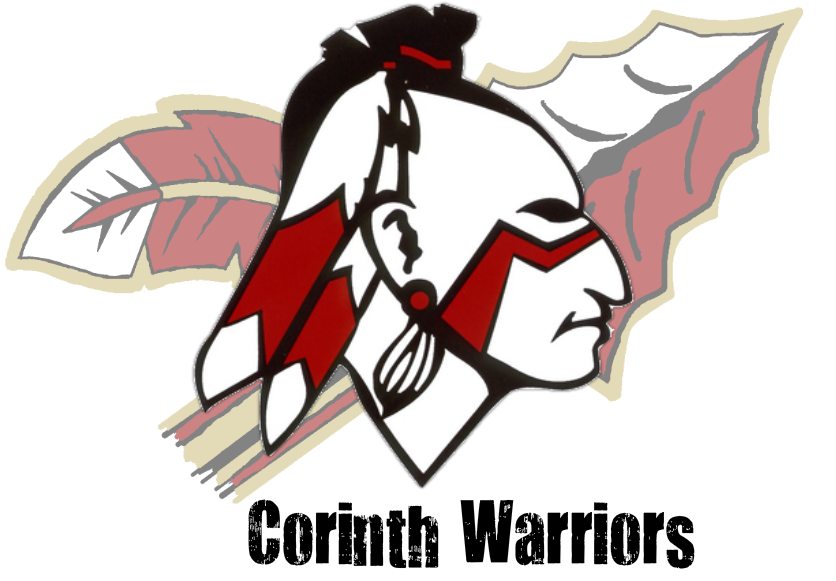 Narrative Student Overview and Tiers SummarySchool:      Overview/Summary:Student Name: Date:  /  /    